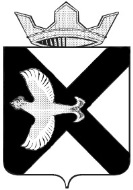 БОРОВСКАЯ ПОСЕЛКОВАЯ ДУМАРЕШЕНИЕ31 октября 2013 г.                                                                                       № _406п. Боровский Тюменского муниципального районаВ соответствии со статьей 179.4 Бюджетного кодекса Российской Федерации, пунктом 5 части 1 статьи 14 Федерального закона от 06.10.2003 № 131-ФЗ «Об общих принципах организации местного самоуправления в Российской Федерации», Федеральным законом от 08.11.2007 № 257-ФЗ «Об автомобильных дорогах и о дорожной деятельности в Российской Федерации», постановлением Правительства Тюменской области от 16.01.2012 N 18-п "Об утверждении Порядка формирования и использования бюджетных ассигнований дорожного фонда Тюменской области", Уставом муниципального образования поселок Боровский:Создать в составе бюджета муниципального образования поселок Боровский  муниципальный дорожный фонд.Утвердить Порядок формирования и использования бюджетных ассигнований дорожного фонда муниципального образования поселок Боровский согласно Приложению к настоящему решению.Опубликовать настоящее решение на официальном сайте муниципального образования поселок Боровский.Действие настоящего решения распространяется на правоотношения, возникшие с 1 января 2014 года.Председатель Думы                                                                             С.В.ЛейсПриложениек решению Боровской поселковой Думы  от_______2013 №___Порядок формирования и использования бюджетных ассигнований дорожного фонда муниципального образования поселок БоровскийОбщие положения1.1. Настоящий Порядок формирования и использования бюджетных ассигнований дорожного фонда муниципального образования поселок Боровский (далее – Порядок) устанавливает правила формирования и использования бюджетных ассигнований дорожного фонда муниципального образования поселок Боровский (далее – Дорожный фонд).1.2. Дорожный фонд - часть средств бюджета муниципального образования поселок Боровский, подлежащая использованию в целях финансового обеспечения дорожной деятельности в отношении автомобильных дорог общего пользования местного значения в границах населенного пункта на цели, предусмотренные настоящим Порядком.1.3. Средства дорожного фонда имеют целевое назначение и не подлежат изъятию или расходованию на цели, не связанные с обеспечением дорожной деятельности.Порядок формирования бюджетных ассигнований дорожного фонда2.1. Объем бюджетных ассигнований Дорожного фонда утверждается в размере не менее суммы прогнозируемого объема доходов местного бюджета за счет:- акцизов на автомобильный бензин, прямогонный бензин, дизельное топливо, моторные масла для дизельных и карбюраторных (инжекторных) двигателей, производимые на территории Российской Федерации, подлежащие зачислению в бюджет поселения;- остатка средств Дорожного фонда на 1 января очередного финансового года (за исключением года создания Дорожного фонда)- доходов от эксплуатации и использования имущества автомобильных дорог, находящихся в собственности поселений;- средств от передачи в аренду земельных участков, расположенных в полосе отвода автомобильных дорог общего пользования местного значения;-государственной пошлины за выдачу органом местного самоуправления поселения специального разрешения на движение по автомобильным дорогам транспортных средств, осуществляющих перевозки опасных, тяжеловесных и (или) крупногабаритных грузов, зачисляемой в бюджет поселения- платы в счет возмещения вреда, причиняемого автомобильным дорогам местного значения транспортными средствами, осуществляющими перевозки тяжеловесных и (или) крупногабаритных грузов;- платы за оказание услуг по присоединению объектов дорожного сервиса к автомобильным дорогам общего пользования местного значения;- безвозмездных поступлений от физических и юридических лиц на финансовое обеспечение дорожной деятельности, в том числе добровольных пожертвований, в доходы Дорожного фонда осуществляется на основании договора пожертвования между физическим или юридическим лицом с одной стороны и  Администрацией муниципального образования поселок Боровский, с другой стороны;- денежных средств, поступающих в местный бюджет от уплаты неустоек (штрафов, пеней), а также от возмещения убытков муниципального заказчика, взысканных в установленном порядке в связи с нарушением исполнителем (подрядчиком) условий муниципального контракта или иных договоров, финансируемых за счет средств дорожного фонда, или в связи с уклонением от заключения таких контрактов или иных договоров;- денежных средств, внесенных участником конкурса или аукциона, проводимых в целях заключения муниципального контракта, финансируемого за счет средств дорожного фонда, в качестве обеспечения заявки на участие в таком конкурсе или аукционе в случае уклонения участника конкурса или аукциона от заключения такого контракта и в иных случаях, установленных законодательством Российской Федерации;- поступлений субсидий, иных межбюджетных трансфертов из бюджетов других уровней на финансовое обеспечение дорожной деятельности в отношении автомобильных дорог местного значения.2.2. Объем бюджетных ассигнований Дорожного фонда  на текущий (очередной) финансовый год и плановый период утверждается решением Боровской поселковой Думы о бюджете на текущий (очередной) финансовый год и плановый период в размере не менее прогнозируемого объема установленных настоящим Порядком доходов местного бюджета2.3. Объем бюджетных ассигнований Дорожного фонда подлежит корректировки в текущем финансовом году на разницу между фактически поступившим и прогнозировавшимся при его формировании объемом указанных в пункте 2.1 настоящего Порядка доходов местного бюджета:2.3.1. Объем бюджетных ассигнований Дорожного фонда может быть увеличен в текущем году в случае направления дополнительных доходов в соответствии с решением Боровской поселковой Думы  с учетом потребности в назначениях в текущем году, в том числе в целях обеспечения софинансирования расходов с дорожным фондом Тюменского муниципального района .2.3.2. В случае недостаточности прогнозируемых доходов, указанных в пункте 2.1, в текущем финансовом году и плановом периоде, в состав источников формирования бюджетных ассигнований Дорожного фонда могут быть включены часть неналоговых доходов, получаемых от использования имущества, находящегося в собственности муниципального образования поселок Боровский.2.3.3. В случае ожидаемого превышения поступлений доходов, указанных в п. 2.1., в текущем финансовом году над плановыми значениями, объем бюджетных ассигнований Дорожного фонда увеличивается на сумму превышения, путем внесения изменений в решение Боровской поселковой Думы  о бюджете муниципального образования на текущий финансовый год.Порядок использования бюджетных ассигнований ДорожногоФонда3.1. Средства дорожного фонда направляются на дорожную деятельность в отношении автомобильных дорог общего пользования местного значения в границах населенного пункта на цели, предусмотренные пунктом 3.2. Использование бюджетных ассигнований Дорожного фонда осуществляется в соответствии со сводной бюджетной росписью, бюджетной сметой в рамках целевых программ муниципального образования поселок Боровский.3.2. К целевым направлениям расходов дорожного фонда относятся:1) выполнение работ по ремонту и содержанию автомобильных дорог общего пользования местного значения в границах населенного пункта и искусственных сооружений на них; 2) обустройство автомобильных дорог общего пользования местного значения в границах населенного пункта в целях повышения безопасности дорожного движения;3) инвентаризация, паспортизация, проведение кадастровых работ, регистрации прав в отношении земельных участков, занимаемых автодорогами местного значения муниципального образования, дорожными сооружениями и другими объектами недвижимости, используемыми в дорожной деятельности, аренда, выкуп земельных участков, объектов недвижимости, используемых в дорожной деятельности, возмещение их стоимости;4) предоставление межбюджетных трансфертов бюджету Тюменского муниципального района на строительство, реконструкцию, капитальный ремонт и ремонт автомобильных дорог местного значения и искусственных сооружений на них, включая разработку и корректировку проектной документации;5) осуществление иных мероприятий в отношении автомобильных дорог общего пользования местного значения в границах населенного пункта во исполнение нормативных правовых актов Боровской поселковой Думы, администрации муниципального образования поселок Боровский.3.3. Главным распорядителем средств дорожного фонда является администрация муниципального образования поселок Боровский (далее – Администрация).3.4. Администрация в соответствии с действующим законодательством проводит работу по заключению и исполнению муниципальных контрактов и договоров на осуществление дорожной деятельности в отношении автомобильных дорог общего пользования местного значения в границах населенного пункта.3.5. Администрация обеспечивает целевое, эффективное и правомерное использование средств дорожного фонда.3.6. Бюджетные ассигнования Дорожного фонда, не использованные в текущем финансовом году, не подлежат изъятию и учитываются при формировании Дорожного фонда на очередной финансовый год.Контроль за использованием бюджетных ассигнований Дорожного фонда4.1. Контроль за использованием бюджетных ассигнований Дорожного фонда осуществляется в соответствии с законодательством Российской Федерации, законодательством Тюменской области, муниципальными правовыми актами органов местного самоуправления муниципального образования поселок Боровский.4.2. Отчет об использовании бюджетных ассигнований Дорожного фонда представляется одновременно с отчетом об исполнении местного бюджета и подлежит обязательному опубликованию.